МУНИЦИПАЛЬНОЕ ОБЩЕОБРАЗОВАТЕЛЬНОЕ БЮДЖЕТНОЕ УЧРЕЖДЕНИЕ СРЕДНЯЯ ОБЩЕОБРАЗОВАТЕЛЬНАЯ ШКОЛА № 34 города Таганрога Ростовской областиПРОГРАММА ПРОФЕССИОНАЛЬНОГО РОСТА ПЕДАГОГОВ МОБУ СОШ №34на 2022-2024 г.Паспорт программыНаименование программы:  Программа профессионального роста педагогов МОБУ СОШ №34 на 2022-2034 гг.Цель программы: Сформировать целевую  позицию  (профессиональную и личностную) педагогического коллектива и отдельного педагога на основе его профессионально-личностного развития.Задачи:Повышение образовательных результатов школы на основе повышения уровня  продуктивности  педагогической деятельности педагогов;Внедрение в практику преподавательской деятельности передовых педагогических технологий;Организация дополнительного обучения педагогов на курсах повышения квалификации и внутришкольной системе повышения квалификации;Формирование  коллективных и индивидуальных целей педагогического коллектива;Готовность  педагогического  коллектива к следующему этапу профессионального развития;Формирование командного стиля работы педагогического коллективаРешение этих задач должно привести к следующим планируемым результатам:• Повышены предметная и методическая компетентность педагогических работников;• Учителями приобретены новые знания и опыт;•  Сформирована команда учителей с налаженными личными взаимоотношениями, для согласованного движения к единой цели: повышению образовательных результатов.Этапы реализации Программы:I этап – Подготовительный (май 2022 – сентябрь 2022)Задачи:Разработка модели развития профессиональной позиции учителя;Разработка модели управления профессиональным развитием педагогического коллектива;SWOT-анализ профессиональной среды и уровня педагогической деятельности:4. Разработка системы  мониторинга  профессионально развития учителя и педагогического коллектива школы.II этап – Формирующий (сентябрь 2022 - август 2024)Задачи;Управление профессиональным развитием педагогов:Мониторинг профессионального развития педагогов;Мониторинг качества педагогической деятельности на основе образовательных результатов.III этап - Результативно-оценочный (сентябрь 2024 – декабрь 2024Задачи;Анализ уровня сформированности профессиональной позиции учителя и педагогического коллектива;Анализ  уровня  профессионально-личностного  и  организационного развития педагогического коллектива;Анализ мотивационно-ценностной среды педагогического коллектива;Анализ уровня готовности   деятельность; и включенности в инновационную деятельность;Корреляционный  анализ  профессионально-личностного  развития коллектива и образовательных результатов школы. Стратегия реализации ПрограммыПрограмма профессионального роста педагогов представляет собой  модуль, имеющий цель, задачи, содержание деятельности, методы реализации,  конечный результат с указанием  сроков  выполнения.Программа строится на основе трех принципов:Уровневый подход к повышению квалификации с учетом  квалификации и профессиональными затруднениями;Сочетание повышения квалификации с развитием творческого потенциала педагогов;Интеграция теоретико-практической, методической и технологической подготовки, обеспечивающей планомерный и целенаправленный профессиональный рост учителей.Программа профессионального роста педагогов выстраивается на основе следующих процессуальных действий:- оказание помощи учителю в разработке индивидуальной программы профессионального развития с учетом его профессиональных затруднений, потенциальных возможностей и педагогического опыта;- отбор научно-методических материалов;- деятельность Школы профессионального учителя и внутришкольной системы наставничества;- повышение роли Методического  совета и школьных методических объединений.- анализ результатов деятельности. Конструирование педагогической системы на основе обобщения результатов.Исполнители программы: педагогический коллектив школы, Методический совет школы, школьные методические объединения.II. АНАЛИТИЧЕСКИЙ РАЗДЕЛ2.1. Анализ факторов, влияющих на профессиональное развитие педагоговВ настоящий момент школа полностью укомплектована педагогическими кадрами. Контингент педагогических работников имеет следующие характеристики: Таблица1Контингент педагогических работниковЗвание «Отличник народного просвещения» имеет 1 педагог Почетными грамотами Министерства Просвещения России награждены 12педагогов.Педагоги школы являются призерами  и участниками профессиональных конкурсов различного уровня. В системе в школе осуществляется мониторинг образовательных результатов по четвертям, годам, ведется портфолио педагогов. В целях мониторинга уровня профессионализма педагогических кадров с сентября 2022 года в школе вводится карта диагностики профессионального мастерства каждого педагога. Опираясь на результаты мониторинга, администрация школы планирует осуществлять распространение педагогического опыта на разных уровнях через практико-ориентированные семинары, научно-практические конференции, конкурсы профессионального мастерства, что позволит в системе вести работу по повышению профессионального мастерства учителей.   2.2 Анализ потенциала перехода школы в эффективный режим работыНеобходимость разработки Программы профессионального роста педагогов возникла в связи с возросшей потребностью в педагогических кадрах, с одной стороны «старением», «профессиональным выгоранием» учителей, с другой – омоложением коллектива и выявленными проблемными зонами в педагогической практике  педагогов. Непрерывное обновление компетенций педагогических кадров на современном этапе развития системы образования становится залогом успеха в решении задач, сформулированных в Федеральных образовательных стандартах на уровне общего образования.Актуальность создания программы обусловлена также новыми требования к системе повышения квалификации работников образования, к личности самого педагога. Современный учитель должен постоянно повышать свое педагогическое мастерство, переводить личное самообразование на новый уровень, активно включаться в методическую работу. Образование нуждается в педагоге, способном модернизировать свою деятельность посредством критического, творческого ее преобразования, использования новейших достижений науки и передового педагогического опыта.Для выявления потенциала развития образовательной системы школы был проведен SWOT-анализ, который позволил выявить ее сильные и слабые стороны (внутренние факторы), перспективные возможности и риски ее развития (внешние факторы). Результаты анализа представлены в таблице 2.Таблица 2 Проведенный анализ позволяет сделать утверждать, что внешние возможности и риски не являются определяющими в развитии образовательной системы школы. Стратегия развития ориентирована на внутренний потенциал развития школы и инновационные технологии управления и обучения. III.Целевой разделРезультатом входного внешнего и внутреннего мониторинга основных школьных процессов стало выявление следующей проблемы – недостаточный уровень предметной и методической компетентности педагогов школы.Перед школой поставлена следующая цель - сформировать целевую  позицию  (профессиональную и личностную) педагогического коллектива и отдельного педагога на основе его профессионально-личностного развития.Поставленная цель будет достигнута через развитие предметной и методической компетентности педагогических работников. что должно обеспечить:- рост профессиональных навыков и умений педагогов;- повышение ответственности и качества педагогического труда;- повышение уровня саморегуляции и самоорганизации педагогов;- рост творческого потенциала каждого учителя;- практическое применение современны, в том числе цифровых педагогических технологий;-перевод школы в эффективный режим деятельности. IV.План реализации программыV. Обеспечение реализации программыДиректор:- общий контроль реализации программы;- обеспечение взаимодействия участников образовательного процесса; - укрепление материально-технической базы учебных кабинетов и приведение средств обучения в соответствии с современными требованиями;- управление бюджетом; - организация мониторинга хода и результатов реализации Программы в целях проведения возможных корректировок ведущихся и планируемых действий;- системный анализ проблем и планирование деятельности, направленной на их разрешение.Заместители директора по УВР и ВР- организация и разработка механизма взаимодействия участников образовательного процесса и социальных партнёров;- организация повышения квалификации педагогических кадров;- развитие творческих инициатив, мобильности педагогических работников ОУ, обобщение и распространение передового  опыта педагогов;- организация взаимопосещения уроков, внеклассных мероприятий с последующим самоанализом и анализом достигнутых результатов;- анализ состояния преподавания по итогам промежуточного, итогового контроля;- текущий контроль реализации перехода школы в эффективный режим работы.Педагог-психолог:- реализация психологической поддержки участников образовательного процесса;- оказание помощи при трудностях в обучении, общении или психическом самочувствии;- обучение навыкам самопознания, самораскрытия, самоанализа, использования своих психологических особенностей и возможностей для успешного обучения и развития;- организация консультативной работы с педагогами, в рамках которой происходит разработка и планирование единой психолого-педагогической стратегии сопровождения каждого ребенка в процессе обучения; - проведение психологической профилактики, направленной на преодоление профессионального выгорания педагогов- участие в разработке модели психолого-педагогического сопровождения обучающихся;- проведение опросов, диагностики с целью определения эффективности работы.Педагогические работники:− освоение новых образовательных технологий, активных методов обучения и др.;− разработка и реализация индивидуальных планов самообразования и планов профессионального развития;- соблюдение графика повышение квалификации;- организация и проведение оценочных процедур результативности обученности.VI.Руководство и контроль выполнения программыРуководство реализацией Программой осуществляется на уровне педагогического совета и совета школы.Отслеживание и корректировка основных шагов реализации Программы потребуют организации мониторинга, что подразумевает: систематический сбор, обработку, анализ и распространение информации о реализации Программы, ориентированной на информационное обеспечение управления процессом, позволяющей судить о его состоянии в любой момент времени и дающей возможность прогнозировать его развитие.Цель мониторинга – выявить соответствие реальных шагов перехода в эффективный режим работы школы плану реализации.Мониторинг реализации программы Приложение 1КРИТЕРИИ ОЦЕНКИ УРОВНЯ КОМПЕТЕНЦИЙ УЧИТЕЛЯ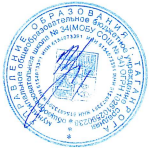 Утвержденаприказом МОБУ СОШ №34от 30 апреля 2022 №_____ _________ И.В.ЧумакДиректор МОБУ СОШ №34Педагогический стаж.Педагогический стаж.Педагогический стаж.Педагогический стаж.Педагогический стаж.Педагогический стаж.Педагогический стаж.Педагогический стаж.ВсегоДо 5 летДо 5 лет5-15 лет5-15 лет15-30 лет15-30 летСвыше 303577111112125Уровень образованияУровень образованияУровень образованияУровень образованияУровень образованияУровень образованияУровень образованияУровень образованияВысшее образованиеВысшее образованиеВысшее образование36 (100%)36 (100%)36 (100%)36 (100%)36 (100%)Половая принадлежностьПоловая принадлежностьПоловая принадлежностьПоловая принадлежностьПоловая принадлежностьПоловая принадлежностьПоловая принадлежностьПоловая принадлежностьМужчиныМужчиныМужчиныМужчиныЖенщиныЖенщиныЖенщиныЖенщины3 (8,3%)3 (8,3%)3 (8,3%)3 (8,3%)33 (91,7%)33 (91,7%)33 (91,7%)33 (91,7%)Квалификация учителейКвалификация учителейКвалификация учителейКвалификация учителейКвалификация учителейКвалификация учителейКвалификация учителейКвалификация учителейВсегоВсегоВысшаяВысшаяПерваяПерваяБез категорииБез категории353519 (54%)19 (54%)8 (23%)8 (23%)8 (23%)8 (23%)Возрастной составВозрастной составВозрастной составВозрастной составВозрастной составВозрастной составВозрастной составВозрастной составВсегоВсегоДо 30 летДо 30 летОт 30-55От 30-55От  55От  5535 35 6 (17%)6 (17%)23 (66%)23 (66%)6 17%)6 17%)Сильные стороныВозможностиШкола обеспечена кадрами. Участники образовательного процесса заинтересованы в переходе школы в эффективный режим работы. В школе есть инициативные, ищущие педагоги, которые вполне могут стать тем ядром, вокруг которого строится командная работа.В школе имеется система методической работы.Учителя в системе повышают квалификацию.Высокий профессионализм учителей (77% учителей имеют категорию). Соблюдение преемственности в преподавании предметов.Психолого – педагогическое сопровождение образовательной деятельности.Удовлетворение образовательными результатами обучающихся с различными способностями и возможностями и их родителями (законными представителями.Организация работы с неуспевающими обучающимися.Организация работы с одаренными детьми.Мотивация педагогических работников на профессиональное развитие. Мониторинг результативности перехода в эффективный режим развития школы.Использование развивающих технологий в учебном процессе. Участие в инновационной деятельности всех участников образовательного процесса.Распространение положительного опыта работы школы, работающей в сложных социальных контекстах.Слабые стороныУгрозыНизкие показатели образовательных результатов по основным предметам (результаты ВПР в 5,6,7 классах, ОГЭ, ГИА).Недостаточное психолого-педагогическое сопровождение обучающихся по адаптированным образовательным программам. Высокий уровень эмоционального выгорания педагогов.Нехватка у педагогов опыта работы в команде.Формирование и развитие образования на каждом уровне осуществляется без достаточной опоры на предшествующее образование и без учета дальнейших перспектив.Отсутствие учета возрастной психологии обучающихся Непринятие отдельными педагогическими работниками программы перехода школы в эффективный режим развития. В процессе командной работы риск не завершения работы до конца, возможного обострения отношений в коллективе, появление некомандных игроков в ее составе.Рассогласованность в действиях педагогов разных уровней обучения. Большое количество семей с низким социальным статусом.Невовлеченность родителей в процесс перехода школа в эффективный режим работы.МероприятиеМай 2022-сентябрь 20222022-2023 учебный год2023-2024 учебный годСентябрь-декабрь2024ИтогАнализ предметной и методической компетентности педагогических работников при помощи различных методик.Составлена карта педагогических затруднений педагоговРазработка модели профессиональной  позиции педагогического коллективаРазработана модель профессиональной позиции педагогаРазработка модели профессионального  подхода к управлению профессиональным развитием педагогического коллективаРазработана модель управления профессиональным ростом педагоговРазработка и реализации профессиональной  стратегии управления организационным  развитием («Непрерывное профессиональное  образование»,  «Инновационная  деятельность» «Мотивация»)Организационное развитие педагогов (90%)Разработка и реализация системы  мониторинга профессионального роста педагоговПоложительная динамика профессионального ростаСбор и анализ информации о прохождении педагогами курсов повышения квалификации и переподготовки.Непрерывное  профессиональное  образование  в  системе повышения квалификации  и переподготовкиПовышение предметной и методической компетентности педагоговНепрерывное профессиональное образование на базе школы:- обучающие педагогические  советы  и заседания  органов коллегиального управления; - практические  занятия,  информационно -практические семинары;лекции и семинары с приглашением специалистов;в  системе  работы  методического  совета,  методических объединений, проблемных, инициативных  и творческих групп;школа молодого учителя;организация самообразования педагогических работников;в системе участия в управлении школой;школа профессионального учителя;программы индивидуального развития педагогов.--Повышение предметной и методической компетентности педагоговАнализ состояния межличностных отношений в педагогическом коллективе.Характеристика межличностных отношений в коллективеФормирование командного стиля работы педагогического коллектива.Сформирована команда учителей с налаженными личными взаимоотношениями, для согласованного движения к единой цели: повышение образовательного результатаОрганизация школьной системы педагогического наставничестваСоздана  система и реализуется педагогического наставничествоШкольно-внешкольные формы профессионального развития:участие в конкурсах  педагогического  мастерства  (на школьном, городском, региональном, федеральном и международном уровнях;участие в конференциях,  фестивалях и т.п. на различных уровнях;дистанционное обучение.Повышение предметной и методической компетентности педагогов.Рост результативности участия педагоговПовышение уровня организационной культуры педагогического коллектива:совершенствование  формальной  структуры деятельности (структура управления «по вертикали», распределение  функционала  и ответственности  руководителей,  упорядоченность  и  фиксированность процедур функционирования школы, система планирования и т.п.);формирование корпоративной культуры:обеспечение условий для участия в управлении школой, обеспечение информационно-коммуникационной  сети коллектива, разработка и реализация программы развития коллектива;;(достижение ценностно-ориентационной зрелости,  организованности, сплочённости и т.п.).Сформирован новый уровень организационной культуры педагогического коллнктиваРеализация внешних стимулов:создание и  реализация гибкой  и оперативной системы морального поощрения;создание и  реализация  гибкой  и оперативной системы материального вознаграждения.Эффективная система внешних стимулов.№МероприятияСроки выполненияОтветственные1.Прохождение курсов повышения квалификации педагогами школыПо отдельному графикуЗаместитель директора по УВР2.Мониторинг уровня компетенций педагоговЕжегодно, май Заместитель директора по УВР3Мониторинг участия педагогов в конкурсах различных уровнейЕжегодно, май Заместитель директора по УВР4.Мониторинг трансляции педагогического опыта педагогов школыЕжегодно, майЗаместитель директора по УВР5Мониторинг результатов обученности по итогам промежуточной аттестации и административеного контроля  Каждое полугодиеЗаместитель директора по УВР6Мониторинг результатов ВПРЕжегодно, Июнь, июльЗаместитель директора по УВР7Проверка состояния преподавания предметов  учебного плана. В течение годаЗаместитель директора по УВР8Мониторинг выполнения  учебных программ по предметам Ежегодно, конец четверти, годаЗаместитель директора по УВРКомпетенции8-10 баллов7-6 баллов5 баллов и ниже1. Предметно-методологическаяОтлично ориентируется в современных публикациях по дидактике; следит за современными исследованиями по базовым наукам; что отражено в оборудовании кабинета, организации учебной деятельности, содержании урочной и внеурочной деятельности учеников. Имеет в активе разнообразные методы и приемы работы, в т. ч. групповые, проектныеИспользует материал педагогических публикаций время от времени - для подготовки докладов, отчетов.Эпизодически использует информацию о последних достижениях наук в содержании учебного процесса. Групповые, проектные формы работы использует эпизодическиПрактически не следит за достижениями в области разработок новых подходов в преподавании своего предмета, не пользуется периодикой. В основном применяет традиционные методики2. Психолого -педагогическаяИмеет и использует знания о системе учебного успеха ученика, реализует в практике положения теории познавательной деятельности. При обсуждении педагогических воздействий, анализе уроков, результативности учения активно использует понятия, характеризующие познавательную сферу ученикаэНе имеет целостного представления обо всех ресурсах и условиях учебного успеха ученика. Иногда эти знания носят интуитивный характер, а термины - нечеткие границы, что мешает коллективному обсуждению общих проблем взрослых с одним и тем же учеником.Имеет затруднения в системном подходе к оценке учебных ресурсов ученика. Практически не может самостоятельно охарактеризовать уровень параметров учебного успеха конкретного ученика 3.  ВалеологическаяХорошо разбирается в теории, постоянно совершенствует свои знания в этом направлении, использует их в реальном учебном процессе. Владеет навыками применения здоровьесберегающих технологий. Владеет знаниями и практическими умениями организации учебного и воспитательного процесса для детей с ограниченными возможностями здоровьяНедостаточно свободно ориентируется в перечисенных направлениях, но может самостоятельно проанализировать уровень здоровьесбережения образовательной среды на своих уроках и во внеурочной работе по алгоритмуПрактически не владеет знаниями и умениями в этом направлении, нуждается в постоянной помощи наставника или завуча4. КоммуникативнаяУмеет дифференцировать виды и способы воздействия при общении, строит общение, предупреждая конфликты.Практически не возникают проблемы в общении с учеником Строит общение по принципу директивно-пони-мающего, однако не всегда умеет дифференцировать подходы в процессе общения с отдельным ребенкомНе уделяет должного внимания стилю и способам общения, не всегда следует принципу директивно-понимающего общения5. МедиатехнологическаяВладеет и постоянно использует ИКТ, ЦОР.  Все дидактическое оснащение учебного процесса систематизировано, позволяет:- организовать индивидуализацию; -рационально использовать время и пространство учителя и ученика;-  использовать ЦОР.Оснащение учебного процесса требует систематизации для эффективного использования. Учитель эпизодически использует ЦОРДидактическое оснащение требует доработки по содержанию, форме и количеству.Учитель не использует ЦОР, в основном ставит и реализует предметные цели в организации учебного процесса6. Управление системой «учитель –ученик»Умеет выделить и проанализировать цели и результат учебного процесса и его условия. Умеет проектировать, реализовать и анализировать результативность программы развития ученика средствами своего предметаМожет проанализировать свою деятельность по предложенному алгоритму и скорректировать цели, условия учебного процессаПрактически не использует принцип планирования от конечной цели, самоанализ чаще всего строится на эмоциях, ощущениях7. Трансляция собственного опытаМожет самостоятельно подготовить, оформить статью, доклад, отчет, не требующий правки и научной и предметной редактурыТребует помощи для систематизации, структурирования, обобщения, выводовПрактически не может сам обобщить свой опыт8. ИсследовательскаяВладеет навыками педагогического экспериментирования при минимальной помощи научного руководителя. Умеет  проанализировать  результаты внедрения  инновацииМожет внедрить инновацию, но для ее планирования и анализа нуждается в научном руководствеНе может или затрудняется планировать внедрение инноваций, прогнозировать результат такого внедрения9. ПрофессиональнаяПостоянно повышает свой профессиональный уровень, активно участвует в профессиональных конкурсах, смотрах. Для выбора направления самосовершенствования руководствуется самоанализом, рекомендациями методистов и администрации школыПовышает квалификацию, однако для выбора содержания и форм требуется методическая помощьДовольствуется методическим "багажом", полученным только в результате собственного опыта. Потребность в профессиональном росте слабо выражена